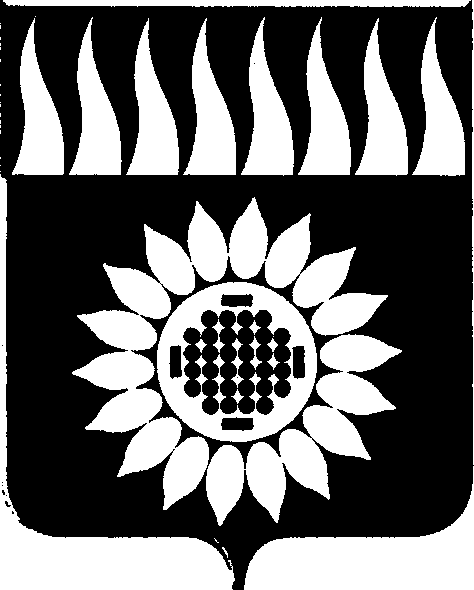 ГОРОДСКОЙ ОКРУГ ЗАРЕЧНЫЙД У М Ашестой  созыв_____________________________________________________________________________________________________ВОСЕМЬДЕСЯТ ШЕСТОЕ ОЧЕРЕДНОЕ ЗАСЕДАНИЕР Е Ш Е Н И Е29.07.2021 № 62-РО внесении изменений в Положение о территориальном общественном самоуправлении в городском округе Заречный           В соответствии со статьей 27 Федерального закона от 06.10.2003 года № 131-ФЗ, на основании ст. 45 Устава городского округа Заречный           Дума решила:           1. Внести в Положение о территориальном общественном самоуправлении в городском округе Заречный, утвержденное решением Думы от 26.08.2005 № 107-Р (с изменениями от 24.04.2008 37-Р, от 28.05.2015 № 59-Р, от 26.02.2020 № 23-Р, от 04.03.2021 № 19-Р) следующие изменения:          1.1. в статье 6 подпункт 5 пункта 1 изложить в следующей редакции:            «5) сельский населенный пункт, не являющийся поселением;»;           1.2. в части первой пункта 6 статьи 7 слово «письменно» исключить»;           1.3. пункт 1 статьи 8 признать утратившим силу;           1.4. в пункте 2 статьи 8 слова «Думы городского округа» исключить;           1.5. в пункте 6 статьи 8 слова «законом Свердловской области и принимаемым в соответствии с ним решением Думы городского округа» заменить словами «законодательством Российской Федерации»;           1.6. в пункте 3 статьи 10 после слова «уставом» дополнить слова «территориального общественного самоуправления»           1.7. статью 18 признать утратившей силу.           2. Опубликовать настоящее решение в установленном порядке и разместить на официальном сайте городского округа Заречный.Председатель Думы городского округа                                       А.А. КузнецовГлава городского округа                                                                А.В. Захарцев